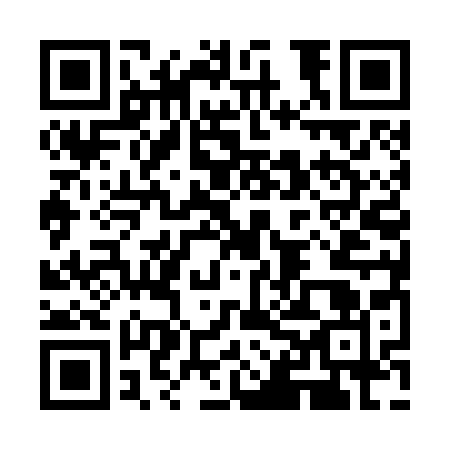 Ramadan times for Acoma Village, New Mexico, USAMon 11 Mar 2024 - Wed 10 Apr 2024High Latitude Method: Angle Based RulePrayer Calculation Method: Islamic Society of North AmericaAsar Calculation Method: ShafiPrayer times provided by https://www.salahtimes.comDateDayFajrSuhurSunriseDhuhrAsrIftarMaghribIsha11Mon6:166:167:261:204:427:157:158:2412Tue6:156:157:241:204:427:167:168:2513Wed6:146:147:231:204:437:177:178:2614Thu6:126:127:211:194:437:187:188:2715Fri6:116:117:201:194:437:197:198:2816Sat6:096:097:191:194:447:197:198:2917Sun6:086:087:171:184:447:207:208:3018Mon6:076:077:161:184:447:217:218:3019Tue6:056:057:151:184:457:227:228:3120Wed6:046:047:131:184:457:237:238:3221Thu6:026:027:121:174:457:237:238:3322Fri6:016:017:101:174:467:247:248:3423Sat5:595:597:091:174:467:257:258:3524Sun5:585:587:081:164:467:267:268:3625Mon5:565:567:061:164:467:277:278:3726Tue5:555:557:051:164:477:277:278:3727Wed5:535:537:031:154:477:287:288:3828Thu5:525:527:021:154:477:297:298:3929Fri5:505:507:011:154:477:307:308:4030Sat5:495:496:591:154:477:317:318:4131Sun5:475:476:581:144:487:317:318:421Mon5:465:466:561:144:487:327:328:432Tue5:445:446:551:144:487:337:338:443Wed5:435:436:541:134:487:347:348:454Thu5:415:416:521:134:487:357:358:465Fri5:405:406:511:134:497:357:358:476Sat5:385:386:501:134:497:367:368:487Sun5:375:376:481:124:497:377:378:488Mon5:355:356:471:124:497:387:388:499Tue5:345:346:451:124:497:387:388:5010Wed5:325:326:441:114:497:397:398:51